الجدول 1.6 |   التوزيع الطبيعي المعياري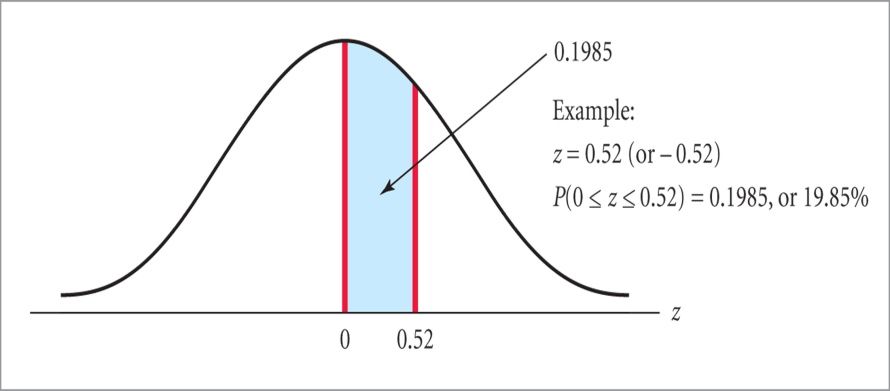 z0.000.010.020.030.040.050.060.070.080.090.00.00000.00400.00800.01200.01600.01990.02390.02790.03190.03590.10.03980.04380.04780.05170.05570.05960.06360.06750.07140.07530.20.07930.08320.08710.09100.09480.09870.10260.10640.11030.11410.30.11790.12170.12550.12930.13310.13680.14060.14430.14800.15170.40.15540.15910.16280.16640.17000.17360.17720.18080.18440.18790.50.19150.19500.19850.20190.20540.20880.21230.21570.21900.22240.60.22570.22910.23240.23570.23890.24220.24540.24860.25170.25490.70.25800.26110.26420.26730.27040.27340.27640.27940.28230.28520.80.28810.29100.29390.29670.29950.30230.30510.30780.31060.31330.90.31590.31860.32120.32380.32640.32890.33150.33400.33650.33891.00.34130.34380.34610.34850.35080.35310.35540.35770.35990.36211.10.36430.36650.36860.37080.37290.37490.37700.37900.38100.38301.20.38490.38690.38880.39070.39250.39440.39620.39800.39970.40151.30.40320.40490.40660.40820.40990.41150.41310.41470.41620.41771.40.41920.42070.42220.42360.42510.42650.42790.42920.43060.43191.50.43320.43450.43570.43700.43820.43940.44060.44180.44290.44411.60.44520.44630.44740.44840.44950.45050.45150.45250.45350.45451.70.45540.45640.45730.45820.45910.45990.46080.46160.46250.46331.80.46410.46490.46560.46640.46710.46780.46860.46930.46990.47061.90.47130.47190.47260.47320.47380.47440.47500.47560.47610.47672.00.47720.47780.47830.47880.47930.47980.48030.48080.48120.48172.10.48210.48260.48300.48340.48380.48420.48460.48500.48540.48572.20.48610.48640.48680.48710.48750.48780.48810.48840.48870.48902.30.48930.48960.48980.49010.49040.49060.49090.49110.49130.49162.40.49180.49200.49220.49250.49270.49290.49310.49320.49340.49362.50.49380.49400.49410.49430.49450.49460.49480.49490.49510.49522.60.49530.49550.49560.49570.49590.49600.49610.49620.49630.49642.70.49650.49660.49670.49680.49690.49700.49710.49720.49730.49742.80.49740.49750.49760.49770.49770.49780.49790.49790.49800.49812.90.49810.49820.49820.49830.49840.49840.49850.49850.49860.49863.00.49870.49870.49870.49880.49880.49890.49890.49890.49900.4990